Ändringar i Matematik XYZ, Femte upplaganÖverstrukna ändringar har ändrats i en senare tryckning. De ändringar som inte är överstrukna kommer korrigeras i nästa tryckning.Matematik X GrundbokSid 99I 169 ska det sista talet vara ”38”.Uppgiften ska vara:169	Vilket tal saknas?3     10     17     24     -?-     38Sid 104225	Texten i rutan ändras till: ”…efter varandra är 140. Vilka…”Sid 12355	Bilden visar Cajsas rum. Mät i hela centimeter.	
	I uppgift 55 ska bilden vara 4x3 cm och sängen 2 cm lång.Sid 143I rutan ”Enheter för area” ska det stå: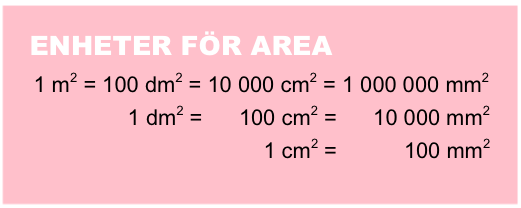 Sid 227I uppgift 21 ska andra meningen strykas. Uppgiften blir:21	Två sexsidiga tärningar kastas. Hur 
stor är sannolikheten att summan är 
ett primtal?  L                            P  B  KSid 231I uppgift 31 ska y-värdet längst ned på y-axeln vara ”80”.Sid 268Relativ frekvens	”…3 barn är 9.”Sid 274Uppgift 10 är fel. Ska vara:10	En stolpe står i vatten. 0,75 m av stolpen 
är ovanför vattenytan. Av stolpens hela 
längd är det 7/10 som är i vatten och 1/4 
som är i sjöbotten. Hur lång 
är stolpen?    L                               P  B  KSid 288Uppgift 6 ska ha miniräknarsymbol.Sid 292213	”…Hur länge körde Hamid?”.Sid 298244	”Eftersom 628 avrundas…”266	”Siffran blir 10 ggr mindre värd. Till…”Sid 29960	b) 7a eller 7bSid 300100 b	”Ryan subtraherar 12 från höger led istället…”.Sid 30113	De sista b) och c) ska egentligen vara c) och d).195	4Sid 303185	Rad 4: ”…..och höjden 4 cm……”Sid 30532	e) Grafen lutar minst 15.30-16.30. Det innebär att hastigheten är lägst då.	Uppgift f) stryks.
Sid 310102	a)  A: 37,5 %
	     B: 5,1 miljoner
	     C: 21,2 %
	     D: 5,5 miljoner
	     E: 1,1 %b)  Medelpunktsvinklarna ska vara:
     Sverige: 135°
     Norge: 70°
     Danmark: 76°
     Finland: 75°
     Island: 4°Sid 311119 b	Sid 312Andra b) ska vara c).Sid 314I läxa 9 ska 2 c) vara ”90 g”.Sid 315I läxa 19 ska 5 d) vara ”1”.Bas XSid 4012 a	Ska vara ”1    3    5    7    9   -?-”.Sid 59Ex	Svaret i a) ska vara ”1 500 g”	Sid 128Ex	En blå kula ska bort.Sid 144Vid ”Differens” ska det stå ”6, 39”.Utmaning XSid 71
7	a) 9 stMatematik Y GrundbokSid 31
90 b)	”Ungefär hur många hela deciliter….”Sid 37
119	”…med det största först.”Sid 52RoH	Under ”Räkna och häpna”, rad 2: ”sätts i BILLY-bokhyllor”Uppg 2	 ”…raden av BILLY-bokhyllor blir.”Sid 53
3 d) 	Ändra till ”….klippa hela gräsmattan med A och B?”Sid 149Hänvisning till Utmaning Y saknas.Sid 245Ex	Saknas en inledande text till exemplet: ” Under en vecka antecknade Sofia hur många minuter hon räknade matte hemma. Diagrammet visar resultatet.”Sid 25084	”Medelvärdet av tre olika positiva heltal är 6. Medianen…”Sid 25296	a) Sista meningen ”Avrunda till tiotal.” ska strykas.Sid 253104	Lägg till ”A och B är helt skilda händelser. Vid…..”Sid 255115	Ändra till ”…finns 6 femkronor och 4 tiokronor…”Sid 28654	b)  Tänk på att t ex x kan vara vilket tal som helst utom 0 och 2. Sid 290
26	”…ingen vinst är 78,55 % = 0,7855.”Sid 291131	Namnet ovanför tabellen ska vara ”Bodil”. Sid 293
25	Likhetstecknen ska strykas.Sid 29454	b)  Det finns hur många lösningar som helst. x kan vara vilket tal som helst utom 0 och 2 och  är lika med  – . Om x t ex är lika med 8 så är  =  –  =  och y = .Sid 295103 d	 119	43     34     102     53     27 Sid 296175	”…skriver man 1,5 · 108 km.”Sid 299119	Svaren till b) och c) ska byta plats.Sid 30013	”…har då diametern 20 cm och omkretsen ungefär 60 cm.”47	”…av en halv cirkel. Men…”Sid 30626	b) 30 %   (0,78555)Sid 309131	Namnet ovanför tabellen ska vara ”Bodil”. Rad 3 under tabellen ska namnet ”Beda” ändras till ”Bodil”.Sid 310 
Läxa 4 	10 	76 arbetareSid 311Läxa 4	10	76 arbetareLäxa 10	4	27 cm3Bas YSid 96
Svaret i exemplet ska vara ”x = 3”.Sid 144Kap 3, uppg 18	a) Kuben har…Utmaning YSid 70	33 b) 	y = Lärarguide YSid 21
I uppgift 54 ledtrådar och facit ska det läggas till ”…tal som helst utom 0 och 2”.Sid 53
I uppgift 3 d) ska det vara ”….klippa hela gräsmattan med A och B?”Sid 89
I facit till 119 ska b) och c) byta plats.Sid 215
I facit ska det vara:6	1 + 3 = 4 = 22	3 + 6 = 9 = 32	6 + 10 = 16 = 42	10 + 15 = 25 = 52	osv.Sid 260
I facit ska det vara:C	a) ….= 0,35	b) 1 – 0,35 = 0,65 = 65 %Matematik Z GrundbokSid 1436	”Med siffrorna 1, 2, 3 och 4 kan det bildas 24 olika naturliga tal, om alla fyra siffrorna ska finnas med i alla tal. Vilken är summan av dessa tal?”Sid 19	
63	Ändra till ”Vilket är det första talet?”Sid 56288	Ändras till: ”Vilket är det minsta positiva heltal…”.Sid 99
103	I diagrammet ska det vara ”vikt” vid x-axeln och ”kostnad” vid y-axeln.

Sid 122
4	Ändras till: ”…då alltid ett udda tal?”Sid 210155	a) y = 15Sid 214Vems påstående stämmer?	 C har rätt, men skalan ska vara 2,25 : 1Sid 22953 d) 	Täljaren ska vara ”b + c + d”.

Sid 251
187	Ändra till ”A och B är helt skilda händelser. Vid ett försök…”Sid 2641	a)  102Sid 286222	Av ekvationen får vi att m + n = 3(m + n).Sid 288106	a)  Dela fyrhörningen i två mindre…Sid 29263	2799	–31 °FSid 300186	Näst sista raden ska vara:  ”x2 + x – x2 – 2x + x + 2”Sid 30289	5 cmSid 303	155	a) y = 15.168	Andra uttrycket: y = .Sid 30427	a)   =  = 3Sid 310154 b)	”Grafen är rät och börjar i origo.”Sid 314Resonemang	I uppgift 6 ska det vara ”…och arean a2. Om vi…”Läxa 11  	a)  1008	a) O = 1,67 mA = 0,2 m2Sid 315Läxa 6	 8  O = 50 dm Läxa 71 	f) Nej, grafen är inte rät.Läxa 82	b) Ja, eftersom grafen är rät och börjar i origo.8	O = 50 dmSid 316Läxa 193	c) Nej, eftersom grafen inte är rät.Bas ZInga kända felUtmaning ZSid 42
Uppgift 15	Ändra till ”….tiondels kvadratdecimeter.”Lärarguide ZSid 19
Lösningsförslag 62	Ändra till ”….Det betyder att antalet stolar var 24 och antalet deltagare 		var 27.